The Eventful Life of Molly Brown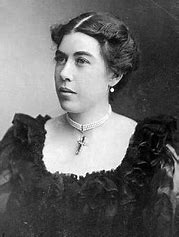 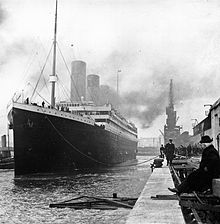 